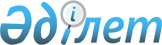 2024-2026 жылдарға арналған Бурабай ауданының Зеленобор ауылдық округінің бюджеті туралыАқмола облысы Бурабай аудандық мәслихатының 2023 жылғы 26 желтоқсандағы № 8С-12/17 шешімі.
      Қазақстан Республикасының Бюджет кодексінің 9-1-бабының 2-тармағына, "Қазақстан Республикасындағы жергілікті мемлекеттік басқару және өзін-өзі басқару туралы" Қазақстан Республикасының Заңының 6-бабының 2-тармағының 2-7) тармақшасына сәйкес, Бурабай аудандық мәслихаты ШЕШІМ ҚАБЫЛДАДЫ:
      1. 2024-2026 жылдарға арналған Бурабай ауданының Зеленобор ауылдық округінің бюджеті тиісінше 1, 2 және 3 қосымшаларына сәйкес, оның ішінде 2024 жылға келесі көлемдерде бекітілсін:
      1) кірістер – 98848,0 мың теңге, оның ішінде:
      салықтық түсімдер – 37661,0 мың теңге;
      салықтық емес түсімдер – 0,0 мың теңге;
      негізгі капиталды сатудан түсетін түсімдер – 51,0 мың теңге;
      трансферттердің түсімдері – 61136,0 мың теңге;
      2) шығындар – 103048,0 мың теңге;
      3) таза бюджеттік кредиттеу – 0,0 мың теңге, оның ішінде:
      бюджеттік кредиттер – 0,0 мың теңге;
      бюджеттік кредиттерді өтеу – 0,0 мың теңге;
      4) қаржы активтерімен операциялар бойынша сальдо – 0,0 мың теңге, оның ішінде:
      қаржы активтерін сатып алу – 0,0 мың теңге;
      мемлекеттің қаржы активтерін сатудан түсімдер – 0,0 мың теңге;
      5) бюджет тапшылығы (профициті) – -4200,0 мың теңге;
      6) бюджеттің тапшылығын қаржыландыру (профицитін пайдалану) – 4200,0 мың теңге.
      Ескерту. 1-тармақ жаңа редакцияда - Ақмола облысы Бурабай аудандық мәслихатының 06.03.2024 № 8С-14/4 (01.01.2024 бастап қолданысқа енгізіледі) шешімімен


      2. Щучинск қаласының, Бурабай кентінің және ауылдық округтердің бюджеттеріне кірістерді бөлу нормативтері мынадай мөлшерде ескерілді:
      1) Щучинск қаласының, Бурабай кентінің және ауылдық округтердің бюджеттеріне төлем көзінен салық салынбайтын табыстардан алынатын жеке табыс салығы бойынша - 100 %.
      3. 2024 жылға арналған ауылдық бюджетте 18229,0 мың теңге сомасында аудандық бюджеттен берілетін субвенция қарастырылғаны ескерілсін.
      4. 2024 жылға арналған ауылдық бюджеттің түсімдерінің құрамында жоғары тұрған бюджеттерден нысаналы трансферттер 4-қосымшаға сәйкес қарастырылғаны ескерілсін.
      4-1. Аудан бюджетінен қаржыландырылатын ұйымдардың жүргізушілеріне лауазымдық жалақысының 100 %-на дейінгі мөлшерде ынталандырушы үстемеақылар қарастырылсын.
      Ескерту. Шешім 4-1-тармақпен толықтырылды - Ақмола облысы Бурабай аудандық мәслихатының 06.03.2024 № 8С-14/4 (01.01.2024 бастап қолданысқа енгізіледі) шешімімен


      5. Осы шешiм 2024 жылдың 1 қаңтарынан бастап қолданысқа енгізіледі. 2024 жылға арналған Зеленобор ауылдық округінің бюджеті
      Ескерту. 1-қосымша жаңа редакцияда - Ақмола облысы Бурабай аудандық мәслихатының 06.03.2024 № 8С-14/4 (01.01.2024 бастап қолданысқа енгізіледі) шешімімен. 2025 жылға арналған Зеленобор ауылдық округінің бюджеті 2026 жылға арналған Зеленобор ауылдық округінің бюджеті 2024 жылға арналған жоғары тұрған бюджеттерден Зеленобор ауылдық округінің бюджетіне берілетін нысаналы трансферттер
					© 2012. Қазақстан Республикасы Әділет министрлігінің «Қазақстан Республикасының Заңнама және құқықтық ақпарат институты» ШЖҚ РМК
				
      Бурабай аудандық мәслихатының төрағасы

М.Нұрпанова
Бурабай аудандық
мәслихатының
2023 жылғы 26 желтоқсандағы
№ 8С-12/17 шешіміне
1-қосымша
Санаты
Санаты
Санаты
Санаты
сома,
мың теңге
Сыныбы
Сыныбы
Сыныбы
сома,
мың теңге
Кіші сыныбы
Кіші сыныбы
сома,
мың теңге
Атауы
сома,
мың теңге
1
2
3
4
5
 I. Кірістер
90848,0
1
Салықтық түсімдер
37661,0
01
Табыс салығы
19361,0
2
Жеке табыс салығы
19361,0
04
Меншiкке салынатын салықтар
17326,0
1
Мүлікке салынатын салықтар
1140,0
3
Жер салығы
1221,0
4
Көлiк құралдарына салынатын салық 
14816,0
 5
Бірыңғай жер салығы
149,0
05
Тауарларға, жұмыстарға және қызметтерге салынатын iшкi салықтар
974,0
3
Табиғи және басқа да ресурстарды пайдаланғаны үшiн түсетiн түсiмдер
974,0
2
Салықтық емес түсімдер
0,0
3
Негізгі капиталды сатудан түсетін түсiмдер
51,0
03
Жерді және материалдық емес активтерді сату
51,0
2
Материалдық емес активтерді сату
51,0
4
Трансферттердің түсімдері
61136,0
02
Мемлекеттік басқарудың жоғары тұрған органдарынан түсетін трансферттер
61136,0
3
Аудандық (облыстық маңызы бар қала) бюджеттен түсетін трансферттер
61136,0
Функционалдық топ
Функционалдық топ
Функционалдық топ
Функционалдық топ
сома,
мың теңге
Бюджеттік бағдарлама әкімшісі
Бюджеттік бағдарлама әкімшісі
Бюджеттік бағдарлама әкімшісі
сома,
мың теңге
Бағдарлама
Бағдарлама
сома,
мың теңге
Атауы
сома,
мың теңге
1
2
3
4
5
II. Шығындар
103048,0
1
Жалпы сипаттағы мемлекеттік қызметтер
47337,0
124
Аудандық маңызы бар қала, ауыл, кент, ауылдық округ әкімінің аппараты
47337,0
001
Аудандық маңызы бар қала, ауыл, кент, ауылдық округ әкімінің қызметін қамтамасыз ету жөніндегі қызметтер
46415,7
022
Мемлекеттік органның күрделі шығыстары
921,3
07
Тұрғын үй-коммуналдық шаруашылық
48184,0
124
Аудандық маңызы бар қала, ауыл, кент, ауылдық округ әкімінің аппараты
48184,0
008
Елді мекендердегі көшелерді жарықтандыру
2300,0
009
Елді мекендердің санитариясын қамтамасыз ету
3684,0
011
Елді мекендерді абаттандыру және көгалдандыру
42200,0
12
Көлік және коммуникация
7527,0
124
Аудандық маңызы бар қала, ауыл, кент, ауылдық округ әкімінің аппараты
7527,0
013
Аудандық маңызы бар қалаларда, ауылдарда, кенттерде, ауылдық округтерде автомобиль жолдарының жұмыс істеуін қамтамасыз ету
7527,0
III. Таза бюджеттiк кредиттеу 
0,0
Бюджеттік кредиттер
0,0
Бюджеттік кредиттерді өтеу
0,0
IV. Қаржы активтерiмен операциялар бойынша сальдо 
0,0
Қаржы активтерін сатып алу
0,0
Мемлекеттің қаржы активтерін сатудан түсетін түсімдер 
0,0
V. Бюджет тапшылығы (профициті)
-4200,0
VI. Бюджеттің тапшылығын қаржыландыру (профицитін пайдалану)
4200,0Бурабай аудандық
мәслихатының
2023 жылғы 26 желтоқсандағы
№ 8С-12/17 шешіміне
2-қосымша
Санаты
Санаты
Санаты
Санаты
сома,
мың теңге
Сыныбы
Сыныбы
Сыныбы
сома,
мың теңге
Кіші сыныбы
Кіші сыныбы
сома,
мың теңге
Атауы
сома,
мың теңге
1
2
3
4
5
 I. Кірістер
49195,0
1
Салықтық түсімдер
30970,0
01
Табыс салығы
11929,0
2
Жеке табыс салығы
11929,0
04
Меншiкке салынатын салықтар
18067,0
1
Мүлікке салынатын салықтар
1140,0
3
Жер салығы
1221,0
4
Көлiк құралдарына салынатын салық 
15557,0
 5
Бірыңғай жер салығы
149,0
05
Тауарларға, жұмыстарға және қызметтерге салынатын iшкi салықтар
974,0
3
Табиғи және басқа да ресурстарды пайдаланғаны үшiн түсетiн түсiмдер
974,0
2
Салықтық емес түсімдер
0,0
3
Негізгі капиталды сатудан түсетін түсiмдер
51,0
03
Жерді және материалдық емес активтерді сату
51,0
2
Материалдық емес активтерді сату
51,0
4
Трансферттердің түсімдері
18174,0
02
Мемлекеттік басқарудың жоғары тұрған органдарынан түсетін трансферттер
18174,0
3
Аудандық (облыстық маңызы бар қала) бюджеттен түсетін трансферттер
18174,0
Функционалдық топ
Функционалдық топ
Функционалдық топ
Функционалдық топ
сома,
мың теңге
Бюджеттік бағдарлама әкімшісі
Бюджеттік бағдарлама әкімшісі
Бюджеттік бағдарлама әкімшісі
сома,
мың теңге
Бағдарлама
Бағдарлама
сома,
мың теңге
Атауы
сома,
мың теңге
1
2
3
4
5
II. Шығындар
49195,0
1
Жалпы сипаттағы мемлекеттік қызметтер
43334, 0
124
Аудандық маңызы бар қала, ауыл, кент, ауылдық округ әкімінің аппараты
43334, 0
001
Аудандық маңызы бар қала, ауыл, кент, ауылдық округ әкімінің қызметін қамтамасыз ету жөніндегі қызметтер
43334, 0
07
Тұрғын үй-коммуналдық шаруашылық
2000,0
124
Аудандық маңызы бар қала, ауыл, кент, ауылдық округ әкімінің аппараты
2000,0
008
Елді мекендердегі көшелерді жарықтандыру
2000,0
009
Елді мекендердің санитариясын қамтамасыз ету
684,0
12
Көлік және коммуникация
3177,0
124
Аудандық маңызы бар қала, ауыл, кент, ауылдық округ әкімінің аппараты
3177,0
013
Аудандық маңызы бар қалаларда, ауылдарда, кенттерде, ауылдық округтерде автомобиль жолдарының жұмыс істеуін қамтамасыз ету
3177,0
13
Басқалар
0,0
III. Таза бюджеттiк кредиттеу 
0,0
Бюджеттік кредиттер
0,0
Бюджеттік кредиттерді өтеу
0,0
IV. Қаржы активтерiмен операциялар бойынша сальдо 
0,0
Қаржы активтерін сатып алу
0,0
Мемлекеттің қаржы активтерін сатудан түсетін түсімдер 
0,0
V. Бюджет тапшылығы (профициті)
0,0
VI. Бюджеттің тапшылығын қаржыландыру (профицитін пайдалану)
0,0Бурабай аудандық
мәслихатының
2023 жылғы 26 желтоқсандағы
№ 8С-12/17 шешіміне
3-қосымша
Санаты
Санаты
Санаты
Санаты
сома,
мың теңге
Сыныбы
Сыныбы
Сыныбы
сома,
мың теңге
Кіші сыныбы
Кіші сыныбы
сома,
мың теңге
Атауы
сома,
мың теңге
1
2
3
4
5
 I. Кірістер
49554,0
1
Салықтық түсімдер
31873,0
01
Табыс салығы
12287,0
2
Жеке табыс салығы
12287,0
04
Меншiкке салынатын салықтар
18612,0
1
Мүлікке салынатын салықтар
1140,0
3
Жер салығы
1221,0
4
Көлiк құралдарына салынатын салық 
16102,0
 5
Бірыңғай жер салығы
149,0
05
Тауарларға, жұмыстарға және қызметтерге салынатын iшкi салықтар
974,0
3
Табиғи және басқа да ресурстарды пайдаланғаны үшiн түсетiн түсiмдер
974,0
2
Салықтық емес түсімдер
0,0
3
Негізгі капиталды сатудан түсетін түсiмдер
51,0
03
Жерді және материалдық емес активтерді сату
51,0
2
Материалдық емес активтерді сату
51,0
4
Трансферттердің түсімдері
17630,0
02
Мемлекеттік басқарудың жоғары тұрған органдарынан түсетін трансферттер
17630,0
3
Аудандық (облыстық маңызы бар қала) бюджеттен түсетін трансферттер
17630,0
Функционалдық топ
Функционалдық топ
Функционалдық топ
Функционалдық топ
сома,
мың теңге
Бюджеттік бағдарлама әкімшісі
Бюджеттік бағдарлама әкімшісі
Бюджеттік бағдарлама әкімшісі
сома,
мың теңге
Бағдарлама
Бағдарлама
сома,
мың теңге
Атауы
сома,
мың теңге
1
2
3
4
5
II. Шығындар
49554,0
1
Жалпы сипаттағы мемлекеттік қызметтер
49554,0
124
Аудандық маңызы бар қала, ауыл, кент, ауылдық округ әкімінің аппараты
43334,0
001
Аудандық маңызы бар қала, ауыл, кент, ауылдық округ әкімінің қызметін қамтамасыз ету жөніндегі қызметтер
43334,0
07
Тұрғын үй-коммуналдық шаруашылық
2684,0
124
Аудандық маңызы бар қала, ауыл, кент, ауылдық округ әкімінің аппараты
2684,0
008
Елді мекендердегі көшелерді жарықтандыру
2000,0
009
Елді мекендердің санитариясын қамтамасыз ету
684,0
12
Көлік және коммуникация
3536,0
124
Аудандық маңызы бар қала, ауыл, кент, ауылдық округ әкімінің аппараты
3536,0
013
Аудандық маңызы бар қалаларда, ауылдарда, кенттерде, ауылдық округтерде автомобиль жолдарының жұмыс істеуін қамтамасыз ету
3536,0
13
Басқалар
0,0
III. Таза бюджеттiк кредиттеу 
0,0
Бюджеттік кредиттер
0,0
Бюджеттік кредиттерді өтеу
0,0
IV. Қаржы активтерiмен операциялар бойынша сальдо 
0,0
Қаржы активтерін сатып алу
0,0
Мемлекеттің қаржы активтерін сатудан түсетін түсімдер 
0,0
V. Бюджет тапшылығы (профициті)
0,0
VI. Бюджеттің тапшылығын қаржыландыру (профицитін пайдалану)
0,0Бурабай аудандық
мәслихатының
2023 жылғы 26 желтоқсандағы
№ 8С-12/17 шешіміне
4-қосымша
Атауы
сома,
мың теңге
1
2
Төмен тұрған бюджеттерге ағымдағы нысаналы трансферттер
42907,0
оның ішінде: 
Республикалық бюджеттен берілетін трансферттер есебiнен
20,0
Азаматтық қызметшілердің жекелеген санаттарының, мемлекеттік бюджет қаражаты есебінен ұсталатын ұйымдар қызметкерлерінің, қазыналық кәсіпорындар қызметкерлерінің жалақысын көтеруге
20,0
Аудандық (облыстық маңызы бар қала) бюджеттен трансферттер есебінен:
42887,0
Аудандық бюджеттен қаржыландырылатын ұйымдар қызметкерлерінің лауазымдық айлықақыларына ынталандыру үстеме ақылары
1187,0
Ақмола облысы Бурабай ауданы Қымызнай ауылында көпфункционалды алаң салу
20800,0
Ақмола облысы Бурабай ауданы Жаңаталап ауылында көпфункционалды алаң орнату
20900,0